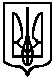 У К Р А Ї Н АСИНЕЛЬНИКІВСЬКА МІСЬКА РАДАсьомого скликання  позачергова двадцять четверта  сесіяспільне засідання постійних комісій міської ради П Р О Т О К О Лм. Синельникове						19 вересня 2017 року – 10.00Головував міський голова Зражевський Д.І.На спільне засідання постійних комісій запрошені:Яковін В.Б. - перший заступник міського голови з питань діяльності виконавчих органів міської радиЗаікаО.В.  - секретар міської радиКучерукТ.Г. - заступник міського голови з питань діяльності виконавчих органів міської радиЖуравель Л.І. -  керуюча справами виконавчого комітету міської радиЗімодро А.С. - начальник юридичного відділу міської радиНаконечна О.В. -  начальник організаційного відділу міської радиАфанасьєва І.М. -  виконуюча обов’язки начальника відділу освіти міської радиЧереута В.А. -  головний спеціаліст організаційного відділу міської радиІсаєва С.О. - головний спеціаліст з питань інформаційної діяльності та комунікацій з громадськістю міської ради Тарковський Т.В. -  виконуючий обов’язки керівника місцевої прокуратуриГаленко Ю.А. - директор загальноосвітньої школи І-ІІІ ступенів №1Владімірова Л.В. - директор загальноосвітньої школи І-ІІІ ступенів №2 Волок В.В. - виконуюча обов’язки директора загальноосвітньої школи І-ІІІ ступенів №3Меншикова Л.М. - директор загальноосвітньої школи І-ІІІ ступенів №4 Макаренко Н.М. - директор загальноосвітньої школи І-ІІІ ступенів №5 Кірко Л.О. - директор загальноосвітньої школи І-ІІІ ступенів №6Сіроух Г.О. - директор навчально-виховного комплексу «Загальна школа – дитячий дошкільний заклад»Світлана Кадош - журналіст міськрайонної газети «Синельниківські вісті»Ірина Баладонцева - журналіст  газети «Берег надій»Лілія Суяркова - журналіст газети «Твій Регіон»На спільному засіданні постійних комісій присутні члени: Постійної комісії  міської ради з питань соціально-економічного розвитку, бюджету і фінансів:Сітало Андрій Миколайович Бондарь Марина ВолодимирівнаВанжа Микола Федорович Верченко Наталія Володимирівна Відсутні:Голова Віта ЮріївнаПостійної комісії  міської ради з питань законності та депутатської діяльності:Чубур Іван Іванович Турченюк Сергій Леонідович  Мороз Андрій Миколайович Стрельченко Наталія ВолодимирівнаЗахаров Олег Володимирович Відсутні:Литвин Євгеній Васильович Солонина Наталія Євгенівна  Постійної комісії міської ради з питань житлово-комунального господарства, благоустрою, екології, транспорту та з питань комунальної власності:Романовських Андрій Аркадійович Чардимов Юрій Геннадійович  Дрозденко Сергій МиколайовичПетрукович Іван Іванович Відсутні:1.	Рудь Олександр Володимирович 2.	Демиденко Михайло Володимирови3.	Бусурманова Світлана МиколаївнаПостійної комісії  міської ради з питань архітектури, містобудування та земельних відносин:1.	Барановський Володимир Миколайович2.	Квач Василь Васильович 3.	Губанова Ольга Володимирівна 4.	Колінько Ірина Петрівна 5.	Самусенко Микола Федорович Відсутні:Шибко Інна ВалеріївнаДунаєв Володимир ВалерійовичПостійної комісії  міської ради з питань соціальної політики та праці, освіти, культури, сім’ї, молоді та спорту:Заяц Юлія Володимирівна Захарова Олена Леонідівна Бутліменко Віктор ГригоровичЧервяков Іван Миколайович Дяченко Тетяна Володимирівна Монич Михайло Юрійович  Відсутні:Сиромятніков Дмитро Юрійович  Питання яке виноситься на розгляд спільного засідання постійних комісій:Про розгляд електронної петиції «Директорів шкіл мають не призначати, а обирати». Доповідач: секретар міської ради – Заіка Олена Володимирівна СЛУХАЛИ:Секретаря міської ради Заіку О.В. «Про розгляд електронної петиції «Директорів шкіл мають не призначати, а обирати». Зачитала електронну петицію Сиромятникова Д.Ю. ««Директорів шкіл мають не призначати, а обирати» (копія петиції додається).На офіційний сайт Єдиної системи місцевих петицій «Ініціюй! Підтримуй! Впливай!» 13.06.2017 надійшла електронна петиція громадянина Сиромятнікова Дмитра Юрійовича «Директорів шкіл мають не призначати, а обирати».Відповідно до законів України «Про місцеве самоврядування в Україні», «Про звернення громадян», Положення про порядок розгляду електронної петиції до Синельниківської міської ради та її виконавчого комітету», затвердженого рішенням Синельниківської міської ради від 24 грудня                            2015 року №24-3/УІІ, петиція була розміщена на офіційному сайті Єдиної системи місцевих петицій «Ініціюй! Підтримуй! Впливай!» для збору підписів 13.06.2017.Відповідно до електронного повідомлення з Єдиної системи місцевих петицій «Ініціюй! Підтримуй! Впливай!» від 04.09.2017 петиція громадянина Сиромятнікова Дмитра Юрійовича станом на 04.09.2017 набрала кількість голосів, необхідну для розгляду, а саме 100 голосів.Керуючись законами України «Про освіту», «Про загальну середню освіту», «Про місцеве самоврядування в Україні», статтею 231 Закону України «Про звернення громадян», розпорядженням міського голови від 06.09.2017 №149-р «Про початок розгляду електронної петиції», враховуючи постанову Кабінету Міністрів України від 13.10.2015 №827 «Про затвердження Порядку призначення на посаду керівників загальноосвітніх навчальних закладів державної форми власності», в якій передбачено, що підставою для проведення конкурсного відбору є: утворення нового навчального закладу; наявність вакантної посади керівника навчального закладу; прийняття рішення щодо припинення (розірвання) трудового договору (контракту) з керівником навчального закладу. Зазначила, що рішенням міської ради від 30.09.2016 №179-14/VII «Про затвердження Порядку призначення на посаду керівників навчальних закладів системи загальної середньої освіти міста Синельникового, що належать до комунальної форми власності» було затверджено Порядок призначення на посаду керівників навчальних закладів системи загальної середньої освіти міста Синельникового, що належать до комунальної форми власності.Враховуючи вищевикладене міська рада вирішила не підтримати електронну петицію Сиромятникова Дмитра Юрійовича «Директорів шкіл мають не призначати, а обирати».ВИСТУПИЛИ:Бутліменко В.Г. – депутат міської ради:Чи були проаналізовані прізвища громадян, які підтримали петицію. Хто складав її  основу: батьки, учні чи інші особи? Запропонував проаналізувати списки, щоб надалі не лихорадити роботу  директорів.Заіка О.В. – секретар міської ради:Зазначила, що в петиції вказані лише прізвища громадян, які виявили бажання її підтримати.Зражевський Д.І. – міський голова:У кого які запитання, пропозиції?Барановський В.М. - голова постійної комісії міської ради з питань архітектури та містобудування:Розглянувши проект рішення, пропоную членам комісії визначитись та проголосувати про підтримку та винесення проекту рішення на сесію міської ради.Результати  голосування: за – 5проти – 0утримались – 0	не голосували - 0						/Приймається/Романовських А.А. – голова постійної комісії міської ради з питань житлово-комунального господарства, екології, транспорту та з питань комунальної власності:Опрацювавши проект рішення, комісія з питань житлово-комунального господарства, екології, транспорту та з питань комунальної власності пропонує підтримати даний проект рішення. Пропоную членам комісії голосувати.Результати  голосування: за – 4проти – 0утримались – 2не голосували –  0						/Приймається/Стрельченко Н.В.  – заступник голови постійної комісії  міської ради з питань законності та депутатської діяльності:Звернулась до членів комісії з пропозицією підтримати та винести проект рішення на сесію. Запропонувала членам комісії голосувати.Результати голосування: за – 2проти – 0утримались – 3не голосували –  0						/Приймається/Сітало А.М. – голова постійної комісії міської ради з питань соціально-економічного розвитку, бюджету і фінансів:Після обговорення питання, пропонується винести проект рішення на сесію міської ради. Хто за дану пропозицію, прошу голосувати.Результати голосування: за – 4 проти – 0утримались – 0	не голосували – 0						/Приймається/Заяц Ю.В. – голова постійної комісії міської ради з питань соціальної політики  та праці, культури, сім’ї, молоді та спорту:Звернулась до членів комісії та запропонувала погодити та винести проект рішення на сесію. Запропонувала членам комісії голосувати.Результати голосування: за – 6проти – 0утримались – 0	не голосували - 0						/Приймається/Зражевський Д.І. - міський голова:-	Обговоривши проект рішення «Про розгляд електронної петиції «Директорів шкіл мають не призначати, а обирати», врахувавши пропозиції постійних комісій міської ради, пропонується винести проект рішення на розгляд позачергової сесії міської ради. Міський голова 								Д.І.ЗРАЖЕВСЬКИЙ